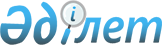 Петропавл қаласы бойынша құбыр суын жылыту және жылу қуатын тұтыну нормаларын бекіту туралы
					
			Күшін жойған
			
			
		
					Солтүстік Қазақстан облысы Петропавл қалалық әкімдігінің 2007 жылғы 28 мамырдағы N 656 қаулысы. Солтүстік Қазақстан облысының Петропавл қаласының әділет басқармасында 2007 жылғы 10 шілдедегі N 13-1-72 тіркелді. Күші жойылды - Солтүстік Қазақстан облысы Петропавл қалалық әкімдігінің 2013 жылғы 6 қарашадағы N 2095 қаулысымен

      Ескерту. Күші жойылды - Солтүстік Қазақстан облысы Петропавл қалалық әкімдігінің 06.11.2013 N 2095 қаулысымен      Қазақстан Республикасы энергетика және минералдық ресурстар министрінің 2005 жылғы 24 қаңтардағы N 10 бұйрығымен бекітілген "Жылу  энергиясын пайдалану ережесі" 67-тармағына сәйкес және жылу қуатының нормаларын анықтау үшін ұсынылған есептер негізінде, қала әкімдігіҚАУЛЫ ЕТЕДІ: 



      1. Петропавл қаласы бойынша 1 және одан да көп қабатымен көп қабатты тұрғын үйдің 1 ш.м. алаңына жылу қуатын тұтыну және 1 адамға құбыр суын жылытуға норманы айына 0,03 Гкал/м2 және тиісінше 0,16 Гкал/адам мөлшерінде бекітілсін.

      Ескерту. 1-тармаққа өзгерту енгізілді - Петропавл қалалық әкімдігінің 2009.12.11 N 1522 Қаулысымен



      2. Осы қаулы бірінші ресми жарияланған күнінен бастап күшіне енеді.      Қала әкімі
					© 2012. Қазақстан Республикасы Әділет министрлігінің «Қазақстан Республикасының Заңнама және құқықтық ақпарат институты» ШЖҚ РМК
				